Государственное казенноеобщеобразовательное учреждение
«Волгоградская школа – интернат №1»             Паспорт проекта           «Домашняя пыль»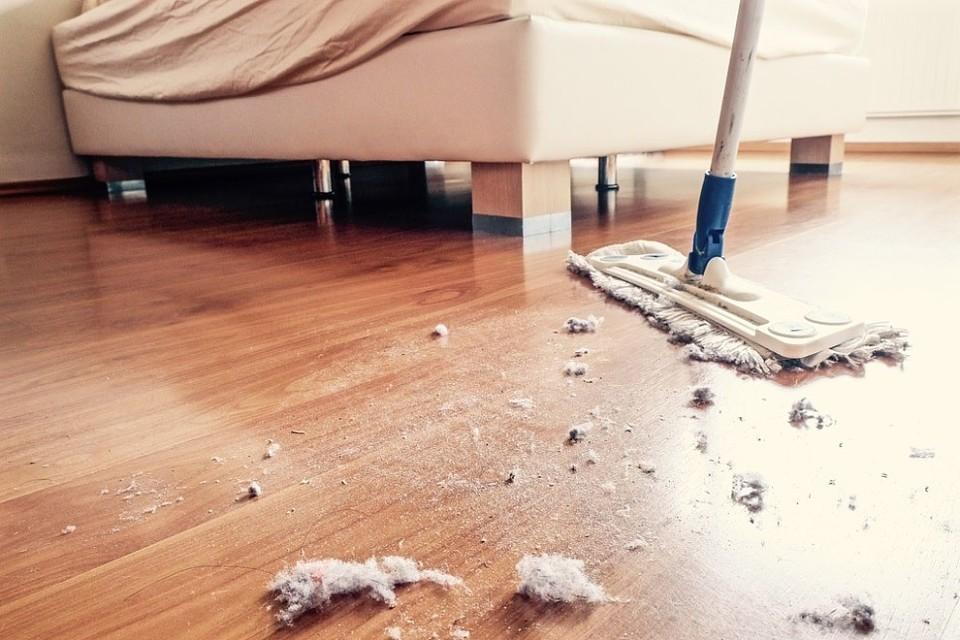 Проект выполнен обучающимися  1 доп.- 5 кл.,социальным педагогомКрюковой О.Г.педагогом-психологом    Данильченко С.М.Паспорт учебного проектаНазвание образовательной организации  Государственное казенное общеобразовательное учреждение «Волгоградская школа-интернат №1»Тема проекта «Домашняя пыль» Тип проекта  монопредметный, общешкольный, внутренний, краткосрочный, практико-ориентированныйСрок реализации проекта    02 – 30 ноября 2020 г.Аннотация проекта  Проект объединяет обучающихся 1 доп.-5х классов. Участвующие в проекте семьи воспитанников делают фотографии вытирающих пыль детей во время уборки. Снимки по окончании реализации проекта оформляются в виде выставки. Выставка включает несколько тематических модулей.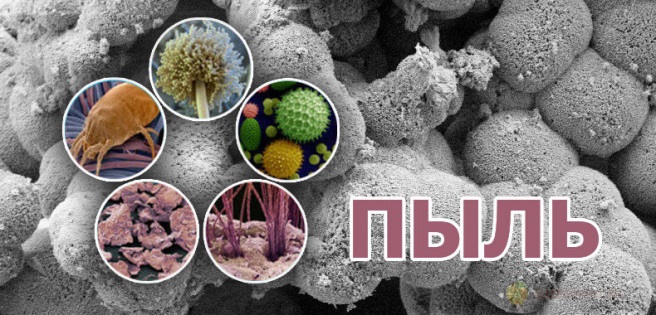 Я пушистая и мягкая,И за что меня не любят? —Пылесосом, мокрой тряпкоюЖизнь мою, бессовестные, губят!Автор: Валентина КалиниченкоАктуальность проектаОтветственное отношение к природе - сложная характеристика личности. Она означает понимание законов природы, определяющих жизнь человека, а проявляется в соблюдении нравственных и правовых принципов природопользования, в активной созидательной деятельности по охране среды, пропаганде идей правильного природопользования, в борьбе со всем, что губительно влияет на окружающую природу.Дети с ограниченными возможностями здоровья, как и другие члены общества, обладают равными правами и потребностями в приобщении к разнообразным формам образования, культуры и труда. Их поведение должно соответствовать всем нормам общества: моральным, этическим, социальным, правовым. Забота о здоровом образе жизни - основа хорошего физического и нравственного самочувствия, укрепление которого возможно только путем комплексного решения педагогических, медицинских и социальных вопросов.Практика показывает, что обучающиеся и воспитанники с ограниченными возможностями здоровья положительно относятся к разнообразным формам внеурочной деятельности, в том числе проектной.  Предлагаемый проект покажет воспитанникам, чем вредна домашняя пыль, научит правильно убирать ее, а также поможет формированию деятельностного подхода к поддержанию чистоты дома и в школе.Цель: воспитание у детей осознанного отношения к правильной организации жизненного пространства. Задачи:   показывать реальный вред, причиняемый здоровью человека, домашней пыли, привлекать родителей к экологическому просвещению детей за пределами образовательной организации и приучению их к обслуживающему труду.Целевая аудитория  обучающиеся  1 доп.-5х классов.  Формы работы: педагоги: объяснение проектного задания; консультирование родителей; стимулирование  интереса к проектному заданию;обучающиеся: знакомство с  содержанием предстоящих действий; подготовка материалов для выставки; рефлексия.                       Этапы проектаТехнологии:   технология проектной деятельности, фототерапия, личностно-ориентированные технологии, технологии  коррекционно-развивающего  обучения, объяснительно – иллюстративные технологии.       Ожидаемые результаты  уточнение представлений о вреде домашней пыли и способах ее уборки. Практическая значимость проекта   фотографии, сделанные  в ходе домашней уборки, можно использовать в ходе разнообразных классных и  массовых экологических мероприятий, на коррекционно-развивающих занятиях специалистов.Литература:Андриенко, Н.К. Игра в экологическом образовании дошкольников // Дошкольная педагогика. - 2007. - № 1.- С.10-12.Бодраченко, И.В. Дидактические игры по экологии // Ребенок в детском саду. – 2011. - № 1. – С. 73-74; №2. – С. 52-53.Волосникова, Т.В. Основы экологического воспитания дошкольников // Дошкольная педагогика. - 2005. - № 6.- С. 16-20. Воронкевич, О.А. «Добро пожаловать в экологию» - современная технология экологического образования дошкольников // Дошкольная педагогика. - 2006. - № 3.- С. 23-27.Мазильникова, Н.Н. Эколого-валеологическое воспитание дошкольников. Организация прогулок в летний период / Н.Н. Мазильникова, С.В. Терехина. – Санкт-Петербург: ООО «ИЗДАТЕЛЬСТВО «ДЕТСТВО-ПРЕСС», 2013. – 96с.Иллюстрации скачаны:https://allergiyalife.ru/wp-content/uploads/2018/04/0008-allergiya-na-pyil1-790x380.jpghttps://nomedicina.ru/wp-content/uploads/2020/01/96f4f8af36b9df6db65542772edd71ac.jpgэтапсрокиДеятельность участников проектаподготовительный02 – 06 ноября 2020 г.ПедагогиФормулируют  проблему, цель и задачи  проекта.Обобщают информацию  по модулям: влажная уборка, сухая уборка, уборка с помощью специальных средств, уборка с помощью пылесоса и с помощью растений. Составляют список участников проекта. Определяют  даты индивидуальных и групповых консультаций родителей по реализации проектаосновной09 – 27 ноября 2020 г.Педагоги Знакомят обучающихся и родителей с условиями реализации проекта. Проводят беседы, уточняющие представления детей о вреде пыли и способах ее уборки. На занятиях во внеурочное время учат правильно вытирать пыль. Стимулируют родителей к запечатлению моментов домашней уборки.Побуждают к обсуждению и высказываниям своего мнения.основной09 – 27 ноября 2020 г.Обучающиеся Знакомятся с содержанием предстоящей работы.Участвуют в уборке своей комнаты. Фотографируются.заключительный30  ноября  2020 г.Педагоги Обобщают результаты проектных действий. Оценивают работы участников и стимулируют самооценку.заключительный30  ноября  2020 г.ОбучающиесяРефлексируют.Выражают оценочные суждения о преимуществах здорового образа жизни. 